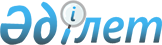 О признании утратившими силу некоторых решений Правительства Республики КазахстанПостановление Правительства Республики Казахстан от 30 июня 2011 года № 742

      Правительство Республики Казахстан ПОСТАНОВЛЯЕТ:



      1. Признать утратившими силу некоторые решения Правительства Республики Казахстан согласно приложению к настоящему постановлению.



      2. Настоящее постановление вводится в действие со дня подписания.      Премьер-Министр

      Республики Казахстан                       К. Масимов

Приложение          

к постановлению Правительства

Республики Казахстан    

от 30 июня 2011 года № 742   

Перечень

утративших силу некоторых решений

Правительства Республики Казахстан

 

 

      1. Постановление Правительства Республики Казахстан от 30 ноября 2002 года № 1274 "Об утверждении Плана мероприятий по реализации Концепции правовой политики Республики Казахстан" (САПП Республики Казахстан, 2002 г., № 43, ст. 434).



      2. Подпункт 1) пункта 1 постановления Правительства Республики Казахстан от 29 ноября 2003 года № 1210 "О внесении изменений и дополнения в некоторые решения Правительства Республики Казахстан" (САПП Республики Казахстан, 2003 г., № 45, ст. 497).



      3. Постановление Правительства Республики Казахстан от 29 ноября 2003 года № 1216 "О внесении изменений в постановления Правительства Республики Казахстан от 30 ноября 2002 года № 1274 и от 29 декабря 2002 года № 1430" (САПП Республики Казахстан, 2003 г., № 45, ст. 499).



      4. Подпункт 1) пункта 1 постановления Правительства Республики Казахстан от 19 декабря 2003 года № 1273 "О внесении изменений в некоторые решения Правительства Республики Казахстан" (САПП Республики Казахстан, 2003 г., № 47, ст. 526).



      5. Подпункт 2) пункта 1 постановления Правительства Республики Казахстан от 8 января 2004 года № 16 "О внесении изменений в некоторые решения Правительства Республики Казахстан" (САПП Республики Казахстан, 2004 г., № 1, ст. 8).



      6. Пункт 6 изменений и дополнений, которые вносятся в некоторые решения Правительства Республики Казахстан, утвержденных постановлением Правительства Республики Казахстан от 6 сентября 2004 года № 936 "О внесении изменений и дополнений в некоторые решения Правительства Республики Казахстан" (САПП Республики Казахстан, 2004 г., № 33, ст. 448).



      7. Постановление Правительства Республики Казахстан от 1 июля 2005 года № 681 "О внесении изменений и дополнений в постановление Правительства Республики Казахстан от 30 ноября 2002 года № 1274" (САПП Республики Казахстан, 2005 г., № 28, ст. 348).



      8. Пункт 3 изменений и дополнений, которые вносятся в некоторые решения Правительства Республики Казахстан, утвержденных постановлением Правительства Республики Казахстан от 9 февраля 2006 года № 95 "О внесении изменений и дополнений в некоторые решения Правительства Республики Казахстан и распоряжение Премьер-Министра Республики Казахстан от 13 декабря 2004 года № 363-р" (САПП Республики Казахстан, 2006 г., № 5, ст. 43).



      9. Подпункт 1) пункта 1 постановления Правительства Республики Казахстан от 27 июля 2006 года № 712 "О внесении изменений в некоторые решения Правительства Республики Казахстан" (САПП Республики Казахстан, 2006 г., № 27, ст. 295).



      10. Подпункт 1) пункта 1 постановления Правительства Республики Казахстан от 21 декабря 2006 года № 1235 "О внесении изменений в постановления Правительства Республики Казахстан от 30 ноября 2002 года № 1274 и от 9 февраля 2006 года № 94" (САПП Республики Казахстан, 2006 г., № 49, ст. 516).



      11. Постановление Правительства Республики Казахстан от 26 мая 2008 года № 501 "О внесении дополнений в постановление Правительства Республики Казахстан от 30 ноября 2002 года № 1274" (САПП Республики Казахстан, 2008 г., № 27, ст. 258).



      12. Подпункт 1) пункта 1 постановления Правительства Республики Казахстан от 27 ноября 2008 года № 1095 "О внесении изменений в постановления Правительства Республики Казахстан от 30 ноября 2002 года № 1274 и от 2 февраля 2008 года № 88" (САПП Республики Казахстан, 2008 г., № 44, ст. 502).



      13. Пункт 1 изменений и дополнений, которые вносятся в некоторые решения Правительства Республики Казахстан, утвержденных постановлением Правительства Республики Казахстан от 10 ноября 2009 года № 1803 "О внесении изменений и дополнений в некоторые решения Правительства Республики Казахстан" (САПП Республики Казахстан, 2009 г., № 55, ст. 460).
					© 2012. РГП на ПХВ «Институт законодательства и правовой информации Республики Казахстан» Министерства юстиции Республики Казахстан
				